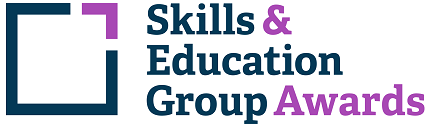 Learner Unit Achievement ChecklistSEG Awards Level 2 Award in Signing and Receiving Skills in British Sign Language601/2898/7SEG Awards Level 2 Award in Signing and Receiving Skills in British Sign LanguageCentre Name: ________________________      Learner Name: ______________________________________Notes to learners – this checklist is to be completed, to show that you have met all the mandatory and required optional units for the qualification.L/505/9717  Signing in British Sign Language - Mandatory UnitIf chosen for sampling, Internal/External Moderators must complete the following:Please ensure these forms are copied and distributed to each learner.Centre Name: ________________________      Learner Name: ______________________________________Notes to learners – this checklist is to be completed, to show that you have met all the mandatory and required optional units for the qualification.R/505/9718  Receiving Skills in British Sign Language - Mandatory UnitIf chosen for sampling, Internal/External Moderators must complete the following:Please ensure these forms are copied and distributed to each learner.Centre Name: ________________________      Learner Name: ______________________________________Notes to learners – this checklist is to be completed, to show that you have met all the mandatory and required optional units for the qualification.Y/505/9719  Dialogue in British Sign Language - Mandatory UnitIf chosen for sampling, Internal/External Moderators must complete the following:Please ensure these forms are copied and distributed to each learner.Assessment CriteriaEvidence (Brief description/title)Portfolio ReferenceDate CompletedComment1.1 Sign for 2 minutes on a chosen topic relating to everyday events using the following• vocabulary in everyday use including adjectives and adverbs• past, present and future tenses• commonly used positive and negative statements• opinions or preferences• compound sentences• signing, body language and facial expression to express meaning clearlyand the following as appropriate to the context• fingerspelling• commonly used conditional forms where appropriate to the language• routine numbersTUTOR COMMENTS:Name:                                                            Signature:                                                                                       Date:                                 INTERNAL MODERATOR COMMENTS:Name:                                                            Signature:                                                                                       Date:                                 EXTERNAL MODERATOR COMMENTS:Name:                                                            Signature:                                                                                       Date:                                 Assessment CriteriaEvidence (Brief description/title)Portfolio ReferenceDate CompletedComment1.1 Watch and extract key points and specific details and opinions in writing or British Sign Language from a dialogue or monologue, of at least 20 utterances, delivered in British Sign Language, which includes the following• vocabulary in everyday use including adjectives and adverbs• past, present and future tenses• the imperative form• compound sentences• routine numbersand the following as appropriate to the context• identifying fingerspelling• commonly used positive and negative statements• commonly used conditional forms where appropriate to the language1.2 Answer a minimum of 7 general or specific questions related to the above in writing or British Sign LanguageTUTOR COMMENTS:Name:                                                            Signature:                                                                                       Date:                                 INTERNAL MODERATOR COMMENTS:Name:                                                            Signature:                                                                                       Date:                                 EXTERNAL MODERATOR COMMENTS:Name:                                                            Signature:                                                                                       Date:                                 Assessment CriteriaEvidence (Brief description/title)Portfolio ReferenceDate CompletedComment1.1 Maintain a two way conversation for 4-5 minutes to include a. evidence to show understanding i.e. repeating back or asking relevant questions b. ability to identify the short letter fingerspelling and fingerspelling back c. vocabulary in everyday use including adjectives and adverbs d. past, present and future tenses e. compound sentences f. clear signing to convey meaning g. use of facial expression and body language to convey meaning h. at least 4 questions from the learner i. a response to at least 3 unknown open questions j. offer or ask for help or information and the following as appropriatek. idiomatic phrases (multi-channel) l. commonly used positive and negative statements and question forms m. commonly used conditional forms n. asking for clarification of meaning o. routine numbers  TUTOR COMMENTS:Name:                                                            Signature:                                                                                       Date:                                 INTERNAL MODERATOR COMMENTS:Name:                                                            Signature:                                                                                       Date:                                 EXTERNAL MODERATOR COMMENTS:Name:                                                            Signature:                                                                                       Date:                                 